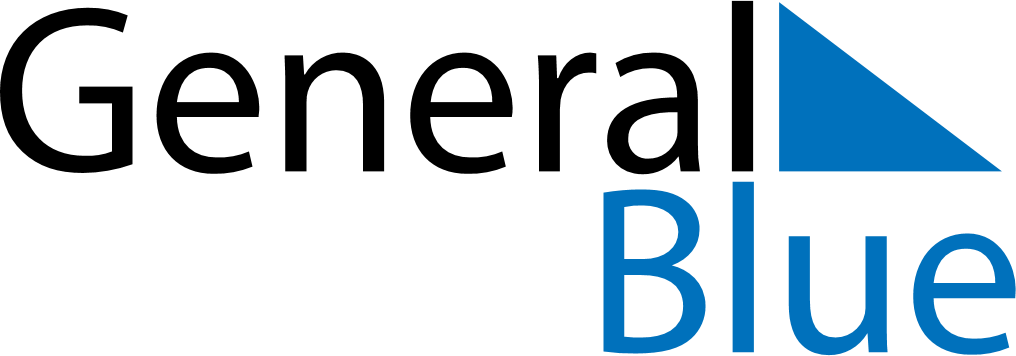 January 2023January 2023January 2023January 2023VaticanVaticanVaticanMondayTuesdayWednesdayThursdayFridaySaturdaySaturdaySunday1Solemnity of Mary, Mother of God23456778Epiphany910111213141415161718192021212223242526272828293031